WORKSHOPAfroYin®Para reservar y formalizar tu plaza rellena los siguientes datos Nombre: Edad: DNI: Mail:Teléfono Contacto:Dinos qué te impulsa a realizar este CursoSobre tu salud  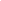 Explicanos sobre tu salud, si has tenido lesiones o alguna enfermedad que consideres importante que conozcamos¿Tomas algún tipo de medicación?lo que sientas compartir  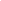 Describe brevemente todo lo que nos quieras compartir de tu situación personal y profesionalPRECIO: TOTAL 60€Para formalizar tu reserva ingresa 60€ en concepto de RESERVA WORKSHOP en el siguiente n. de cuenta La Caixa ES25 2100 1005 0302 0022 1459BENEFICIARIOAIMA Asociación Internacional Método AfroYinCONCEPTORESERVA WORKSHOP - Con tu nombre completo